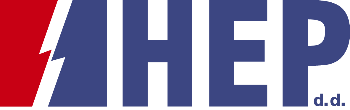 OBJAVA ZA MEDIJEStanje elektrodistribucijske mreže zahvaćene požarom na području Elektre ŠibenikZAGREB, 14. srpnja 2022. – Požar koji je jučer izbio na području od Vodica prema Zatonu i Raslini pričinio je štetu na srednjonaponskoj i niskonaponskoj mreži HEP ODS-a. Oštećeno je više od 80 stupova dalekovoda i drugih dijelova mreže, zbog čega je bez električne energije ostalo osam trafostanica i oko 1.300 potrošača. Rano jutros počeli su radovi na zamjeni oštećenih stupova dalekovoda 10(20) kV Vodice – Zaton. Radnici HEP ODS-a rade na teško pristupačnom terenu uz ograničen pristup pojedinim dijelovima požarišta te usko surađujući sa vatrogascima i drugim nadležnim službama. Očekuje se da će se danas do kraja dana sve trafostanice staviti pod napon, te da će tijekom večeri opskrba biti vraćena većini od 1.300 potrošača.  Kontakt:  Sektor za korporativne komunikacije (odnosisjavnoscu@hep.hr)